Simple Sentence = 1 Independent Clause    Carrie was single and fabulous.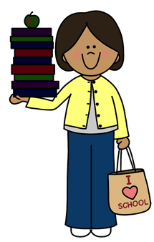 Compound Sentence = 1 Independent Clause + 1 Independent Clause	  Carrie met Dwight, and they fell in love.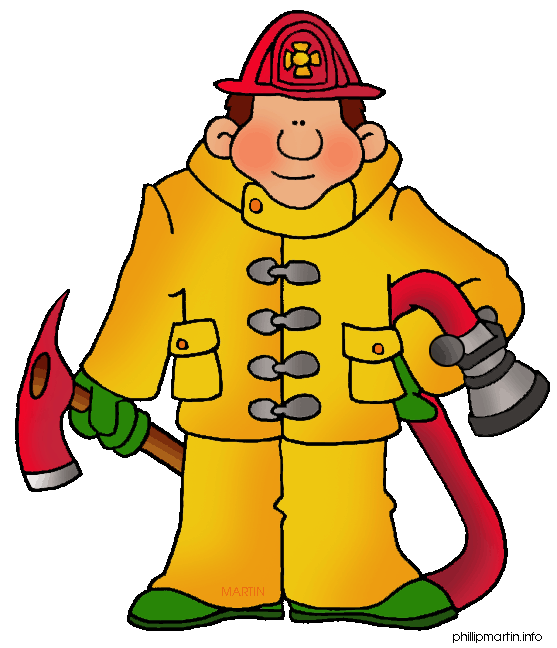 Complex Sentence = 1 Independent Clause + 1 Dependent Clause  After they got married, their baby was born.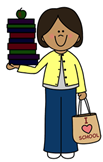 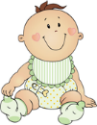 Compound-Complex Sentence = 2 Independent Clauses + 1 Dependent Clause  Although Dwight’s mother was happy to keep the baby, they asked their neighbor to babysit, so she could earn money for her prom dress.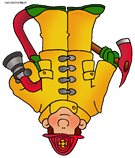 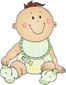 